       BouleEmma inbjuder till Torsdags-TÄVLINGAR11 maj & 15 juni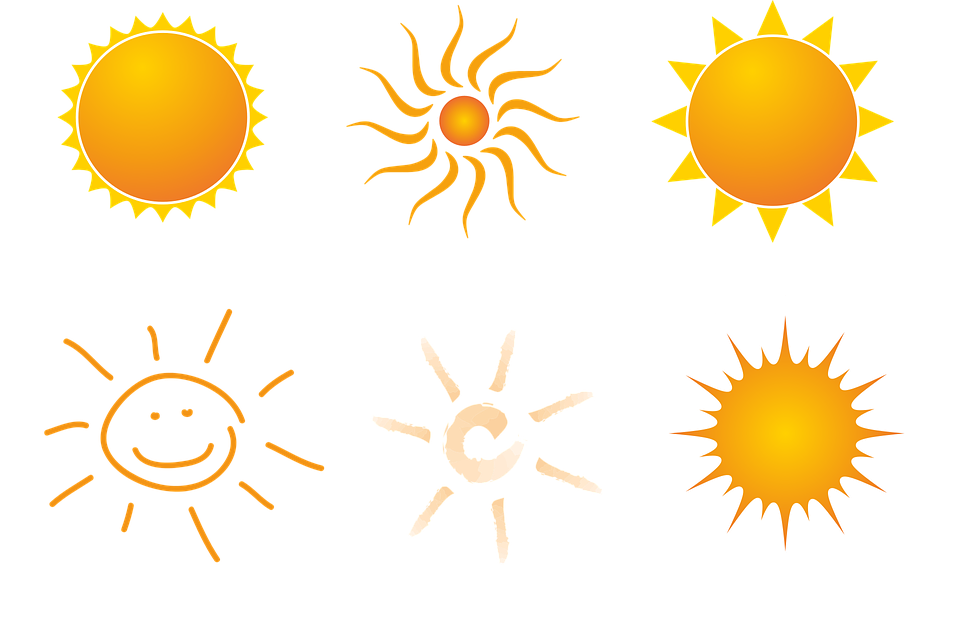 Plats: Utomhus vid simhallen Tävlingarna startar kl 09:30Spelform Dubbel Monradspel Avgift 100 kr/personAnmälan: Senast 3 dagar innan tävlingsdatumtill Sonny Berg 0768-108 057 eller ingrid.normann@komov.seServering finns med kaffe och varmkorv.     Välkomna !/BouleEmma  2023     